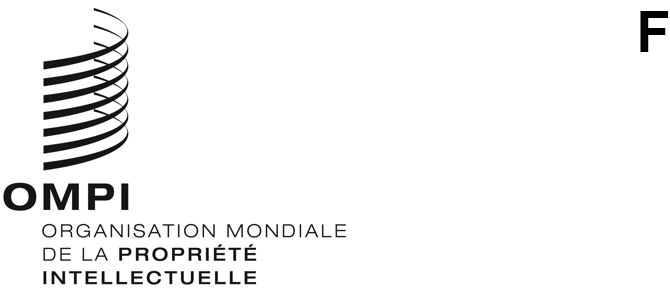 WIPO/GRTKF/IC/46/INF/3ORIGINAL : anglaisDATE : 7 février 2023Comité intergouvernemental de la propriété intellectuelle relative aux ressources génétiques, aux savoirs traditionnels et au folkloreQuarante-sixième sessionGenève, 27 février – 3 mars 2023Projet de programme pour la quarante-sixième sessionDocument établi par le SecrétariatLe Comité intergouvernemental de la propriété intellectuelle relative aux ressources génétiques, aux savoirs traditionnels et au folklore (ci-après dénommé “comité”) ayant demandé qu’un programme de travail soit diffusé, le présent document contient une proposition de programme de travail pour la quarante-sixième session du comité.  Ce projet de programme n’est présenté qu’à titre indicatif : l’organisation effective du travail du comité sera décidée par la présidente et par les membres conformément au règlement intérieur.[Fin du document]Dimanche 26 février 2023Dès 10 h 00Dimanche 26 février 2023Dès 10 h 00Dimanche 26 février 2023Dès 10 h 00Forum consultatif autochtoneParticipants : représentants d’organisations qui représentent des peuples autochtones et des communautés locales.  Ni séance formelle du comité ni réunion officielle de l’OMPI, mais approuvé par le comité et organisé par le SecrétariatLundi 27 février 202310 h 00 – 13 h 00Point 1 : 	Ouverture de la sessionPoint 2 : 	Adoption de l’ordre du jourWIPO/GRTKF/IC/46/1 Prov.2WIPO/GRTKF/IC/46/INF/2WIPO/GRTKF/IC/46/INF/3Point 3 : 	Accréditation de certaines organisationsWIPO/GRTKF/IC/46/2Point 4 : 	Participation des communautés autochtones et localesFonds de contributions volontairesWIPO/GRTKF/IC/46/3WIPO/GRTKF/IC/46/INF/4WIPO/GRTKF/IC/46/INF/6Rapport de l’atelier d’experts des communautés autochtones sur la propriété intellectuelle relative aux ressources génétiques, aux savoirs traditionnels et aux expressions culturelles traditionnellesWIPO/GRTKF/IC/46/INF/9Groupe d’experts des communautés autochtones et localesBien qu’il ne s’agisse pas d’une partie formelle de la session du comité, il en sera rendu compte dans le rapport de la sessionWIPO/GRTKF/IC/46/INF/5Point 1 : 	Ouverture de la sessionPoint 2 : 	Adoption de l’ordre du jourWIPO/GRTKF/IC/46/1 Prov.2WIPO/GRTKF/IC/46/INF/2WIPO/GRTKF/IC/46/INF/3Point 3 : 	Accréditation de certaines organisationsWIPO/GRTKF/IC/46/2Point 4 : 	Participation des communautés autochtones et localesFonds de contributions volontairesWIPO/GRTKF/IC/46/3WIPO/GRTKF/IC/46/INF/4WIPO/GRTKF/IC/46/INF/6Rapport de l’atelier d’experts des communautés autochtones sur la propriété intellectuelle relative aux ressources génétiques, aux savoirs traditionnels et aux expressions culturelles traditionnellesWIPO/GRTKF/IC/46/INF/9Groupe d’experts des communautés autochtones et localesBien qu’il ne s’agisse pas d’une partie formelle de la session du comité, il en sera rendu compte dans le rapport de la sessionWIPO/GRTKF/IC/46/INF/5Point 1 : 	Ouverture de la sessionPoint 2 : 	Adoption de l’ordre du jourWIPO/GRTKF/IC/46/1 Prov.2WIPO/GRTKF/IC/46/INF/2WIPO/GRTKF/IC/46/INF/3Point 3 : 	Accréditation de certaines organisationsWIPO/GRTKF/IC/46/2Point 4 : 	Participation des communautés autochtones et localesFonds de contributions volontairesWIPO/GRTKF/IC/46/3WIPO/GRTKF/IC/46/INF/4WIPO/GRTKF/IC/46/INF/6Rapport de l’atelier d’experts des communautés autochtones sur la propriété intellectuelle relative aux ressources génétiques, aux savoirs traditionnels et aux expressions culturelles traditionnellesWIPO/GRTKF/IC/46/INF/9Groupe d’experts des communautés autochtones et localesBien qu’il ne s’agisse pas d’une partie formelle de la session du comité, il en sera rendu compte dans le rapport de la sessionWIPO/GRTKF/IC/46/INF/515 h 00 – 18 h 00Point 5 : 	Rapport du groupe spécial d’experts sur les savoirs traditionnels et les expressions culturelles traditionnellesPoint 6 : 	Savoirs traditionnels et expressions culturelles traditionnellesWIPO/GRTKF/IC/46/4WIPO/GRTKF/IC/46/5WIPO/GRTKF/IC/46/6WIPO/GRTKF/IC/46/7WIPO/GRTKF/IC/46/8WIPO/GRTKF/IC/46/9WIPO/GRTKF/IC/46/10WIPO/GRTKF/IC/46/11WIPO/GRTKF/IC/46/12WIPO/GRTKF/IC/46/13WIPO/GRTKF/IC/46/14WIPO/GRTKF/IC/46/INF/7WIPO/GRTKF/IC/46/INF/8Point 5 : 	Rapport du groupe spécial d’experts sur les savoirs traditionnels et les expressions culturelles traditionnellesPoint 6 : 	Savoirs traditionnels et expressions culturelles traditionnellesWIPO/GRTKF/IC/46/4WIPO/GRTKF/IC/46/5WIPO/GRTKF/IC/46/6WIPO/GRTKF/IC/46/7WIPO/GRTKF/IC/46/8WIPO/GRTKF/IC/46/9WIPO/GRTKF/IC/46/10WIPO/GRTKF/IC/46/11WIPO/GRTKF/IC/46/12WIPO/GRTKF/IC/46/13WIPO/GRTKF/IC/46/14WIPO/GRTKF/IC/46/INF/7WIPO/GRTKF/IC/46/INF/8Point 5 : 	Rapport du groupe spécial d’experts sur les savoirs traditionnels et les expressions culturelles traditionnellesPoint 6 : 	Savoirs traditionnels et expressions culturelles traditionnellesWIPO/GRTKF/IC/46/4WIPO/GRTKF/IC/46/5WIPO/GRTKF/IC/46/6WIPO/GRTKF/IC/46/7WIPO/GRTKF/IC/46/8WIPO/GRTKF/IC/46/9WIPO/GRTKF/IC/46/10WIPO/GRTKF/IC/46/11WIPO/GRTKF/IC/46/12WIPO/GRTKF/IC/46/13WIPO/GRTKF/IC/46/14WIPO/GRTKF/IC/46/INF/7WIPO/GRTKF/IC/46/INF/8Mardi 28 février 202310 h 00 – 13 h 0015 h 00 – 18 h 00Point 6 : 	Savoirs traditionnels et expressions culturelles traditionnelles (suite)Point 6 : 	Savoirs traditionnels et expressions culturelles traditionnelles (suite)Point 6 : 	Savoirs traditionnels et expressions culturelles traditionnelles (suite)Point 6 : 	Savoirs traditionnels et expressions culturelles traditionnelles (suite)Point 6 : 	Savoirs traditionnels et expressions culturelles traditionnelles (suite)Point 6 : 	Savoirs traditionnels et expressions culturelles traditionnelles (suite)Mercredi 1er mars 202310 h 00 – 13 h 0015 h 00 – 18 h 00Mercredi 1er mars 202310 h 00 – 13 h 0015 h 00 – 18 h 00Point 6 : 	Savoirs traditionnels et expressions culturelles traditionnelles (suite)Point 6 : 	Savoirs traditionnels et expressions culturelles traditionnelles (suite)Point 6 : 	Savoirs traditionnels et expressions culturelles traditionnelles (suite)Point 6 : 	Savoirs traditionnels et expressions culturelles traditionnelles (suite)Jeudi 2 mars 202310 h 00 – 13 h 0015 h 00 – 18 h 00Jeudi 2 mars 202310 h 00 – 13 h 0015 h 00 – 18 h 00Point 6 : 	Savoirs traditionnels et expressions culturelles traditionnelles (suite)Point 6 : 	Savoirs traditionnels et expressions culturelles traditionnelles (suite)Point 6 : 	Savoirs traditionnels et expressions culturelles traditionnelles (suite)Point 6 : 	Savoirs traditionnels et expressions culturelles traditionnelles (suite)Vendredi 3 mars 202310 h 00 – 13 h 0015 h 00 – 18 h 00Vendredi 3 mars 202310 h 00 – 13 h 0015 h 00 – 18 h 00Point 6 : 	Savoirs traditionnels et expressions culturelles traditionnelles (suite)Point 7 : 	Questions diversesPoint 8 : 	Clôture de la sessionPoint 6 : 	Savoirs traditionnels et expressions culturelles traditionnelles (suite)Point 7 : 	Questions diversesPoint 8 : 	Clôture de la session